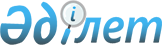 Солтүстік Қазақстан облысы Шал ақын ауданы мәслихатының 2020 жылғы 8 қаңтардағы № 43/7 "2020-2022 жылдарға арналған Шал ақын ауданы Аютас ауылдық округінің бюджетін бекіту туралы" шешіміне өзгерістер мен толықтыру енгізу туралыСолтүстік Қазақстан облысы Шал ақын ауданы мәслихатының 2020 жылғы 17 сәуірдегі № 47/1 шешімі. Солтүстік Қазақстан облысының Әділет департаментінде 2020 жылғы 17 сәуірде № 6233 болып тіркелді
      Қазақстан Республикасының 2008 жылғы 4 желтоқсандағы Бюджет кодексінің 106-бабы 1-тармағына, 109-1-бабына және Қазақстан Республикасының 2001 жылғы 23 қаңтардағы "Қазақстан Республикасындағы жергілікті мемлекеттік басқару және өзін-өзі басқару туралы" Заңының 6-бабына сәйкес Солтүстік Қазақстан облысы Шал ақын ауданының мәслихаты ШЕШІМ ҚАБЫЛДАДЫ:
      1. Солтүстік Қазақстан облысы Шал ақын ауданы мәслихатының "2020-2022 жылдарға арналған Шал ақын ауданы Аютас ауылдық округінің бюджетін бекіту туралы" 2020 жылғы 8 қаңтардағы № 43/7 шешіміне (2020 жылғы 21 қаңтарда Қазақстан Республикасы нормативтік құқықтық актілерінің электрондық түрдегі эталондық бақылау банкінде жарияланған, Нормативтік құқықтық актілерді мемлекеттік тіркеу тізілімінде № 5922 болып тіркелген) келесі өзгерістер мен толықтыру енгізілсін:
      1-тармақ жаңа редакцияда жазылсын:
       "1. 2020-2022 жылдарға арналған Шал ақын ауданы Аютас ауылдық округінің бюджеті тиісінше 1, 2, 3-қосымшаларға сәйкес, соның ішінде 2020 жылға келесі көлемдерде бекітілсін:
      1) кірістер – 63 102 мың теңге:
      салықтық түсімдер – 4 591 мың теңге;
      салықтық емес түсімдер – 0 мың теңге;
      негізгі капиталды сатудан түсетін түсімдер – 0 мың теңге;
      трансферттер түсімі – 58 511 мың теңге;
      2) шығындар – 63 102 мың теңге;
      3) таза бюджеттік кредиттеу – 30 000 мың теңге:
      бюджеттік кредиттер – 30 000 мың теңге;
      бюджеттік кредиттерді өтеу – 0 мың теңге;
      4) қаржы активтерімен операциялар бойынша сальдо – 0 мың теңге:
      қаржы активтерін сатып алу – 0 мың теңге;
      мемлекеттің қаржы активтерін сатудан түсетін түсімдер – 0 мың теңге;
      5) бюджет тапшылығы (профициті) – -30 000 мың теңге;
      6) бюджет тапшылығын қаржыландыру (профицитін пайдалану) – 30 000 мың теңге:
      қарыздар түсімі – 30 000 мың теңге;
      қарыздарды өтеу – 0 мың теңге;
      бюджет қаражатының пайдаланылатын қалдықтары - 0 мың теңге.";
      келесі мазмұндағы 4-1-тармағымен толықтырылсын:
       "4-1. 2020 жылға арналған Аютас ауылдық округінің бюджетінде Ақанбарақ ауылына кіре беріс жолдарды ағымдағы жөндеуге облыстық бюджеттің ішкі көздерінің қаражатынан берілетін кредиттер бекітілсін.";
      көрсетілген шешімнің 1-қосымшасы осы шешімнің қосымшасына сәйкес жаңа редакцияда жазылсын.
      2. Осы шешім 2020 жылғы 1 қаңтардан бастап қолданысқа енгізіледі. 2020 жылға арналған Шал ақын ауданы Аютас ауылдық округінің бюджеті
					© 2012. Қазақстан Республикасы Әділет министрлігінің «Қазақстан Республикасының Заңнама және құқықтық ақпарат институты» ШЖҚ РМК
				
      Солтүстік Қазақстан облысы Шал ақын ауданы мәслихаты сессиясының төрағасы 

Ы.Махметова

      Солтүстік Қазақстан облысы Шал ақын ауданы мәслихатының хатшысы 

О.Амрин
Солтүстік Қазақстан облысыШал ақын ауданының мәслихаты2020 жылғы 17 сәуірі№ 47/1 шешімінеқосымшаСолтүстік Қазақстан облысыШал ақын ауданының мәслихаты2020 жылғы 8 қаңтары№ 43/7 Шешіміне1-қосымша
Санаты
Санаты
Санаты
Атауы
Сомасы мың теңге
Сыныбы
Сыныбы
Атауы
Сомасы мың теңге
Кіші сыныбы
Атауы
Сомасы мың теңге
1) Кірістер:
63102
1
Салықтық түсімдер
4591
04
Меншiкке салынатын салықтар
4591
1
Мүлiкке салынатын салықтар
33
3
Жер салығы
559
4
Көлiк құралдарына салынатын салық
3999
4
Трансферттердің түсімдері
58511
02
Мемлекеттiк басқарудың жоғары тұрған органдарынан түсетiн трансферттер
58511
3
Аудандардың (облыстық маңызы бар қаланың) бюджетінен трансферттер
58511
Функционалдық топ
Функционалдық топ
Функционалдық топ
Атауы
Сомасы мың теңге
Бюджеттік бағдарламалардың әкімшісі
Бюджеттік бағдарламалардың әкімшісі
Атауы
Сомасы мың теңге
Бағдарлама
Атауы
Сомасы мың теңге
2) Шығындар:
63102
01
Жалпы сипаттағы мемлекеттiк қызметтер
12695
124
Аудандық маңызы бар қала, ауыл, кент, ауылдық округ әкімінің аппараты
12695
001
Аудандық маңызы бар қала, ауыл, кент, ауылдық округ әкімінің қызметін қамтамасыз ету жөніндегі қызметтер
12695
04
Бiлiм беру
668
124
Аудандық маңызы бар қала, ауыл, кент, ауылдық округ әкімінің аппараты
668
005
Ауылдық жерлерде оқушыларды жақын жердегі мектепке дейін тегін алып баруды және одан алып қайтуды ұйымдастыру
668
07
Тұрғын үй-коммуналдық шаруашылық
26846
124
Аудандық маңызы бар қала, ауыл, кент, ауылдық округ әкімінің аппараты
26846
008
Елді мекендердегі көшелерді жарықтандыру
23846
011
Елді мекендерді абаттандыру мен көгалдандыру
3000
12
Көлiк және коммуникация
21767
124
Аудандық маңызы бар қала, ауыл, кент, ауылдық округ әкімінің аппараты
21767
013
Аудандық маңызы бар қалаларда, ауылдарда, кенттерде, ауылдық округтерде автомобиль жолдарының жұмыс істеуін қамтамасыз ету
21767
13
Басқалар
1126
124
Аудандық маңызы бар қала, ауыл, кент, ауылдық округ әкімінің аппараты
1126
040
Өңірлерді дамытудың 2025 жылға дейінгі мемлекеттік бағдарламасы шеңберінде өңірлерді экономикалық дамытуға жәрдемдесу бойынша шараларды іске асыруға ауылдық елді мекендерді жайластыруды шешуге арналған іс-шараларды іске асыру
1126
3) Таза бюджеттік кредиттеу
30 000
Бюджеттік кредиттер
30 000
12
Көлiк және коммуникация
30 000
124
Аудандық маңызы бар қала, ауыл, кент, ауылдық округ әкімінің аппараты
30 000
013
Аудандық маңызы бар қалаларда, ауылдарда, кенттерде, ауылдық округтерде автомобиль жолдарының жұмыс істеуін қамтамасыз ету
30 000
5
Бюджеттік кредиттерді өтеу
0
4) Қаржы активтерімен операциялар бойынша сальдо
0
Қаржы активтерін сатып алу
0
Мемлекеттің қаржы активтерін сатудан түсетін түсімдер
0
5) Бюджет тапшылығы (профициті)
-30 000
6) Бюджет тапшылығын қаржыландыру (профицитін пайдалану)
30 000
7
Қарыздар түсімдері
30 000
01
Мемлекеттік ішкі қарыздар
30 000
2
Қарыз алу келісім-шарттары
30 000
16
Қарыздарды өтеу
0
Санаты
Санаты
Санаты
Атауы
Сомасы мың теңге
Сыныбы
Сыныбы
Атауы
Сомасы мың теңге
Кіші сыныбы
Атауы
Сомасы мың теңге
8
Бюджет қаражатының пайдаланылатын қалдықтары
0
01
Бюджет қаражаты қалдықтары
0
1
Бюджет қаражатының бос қалдықтары
0